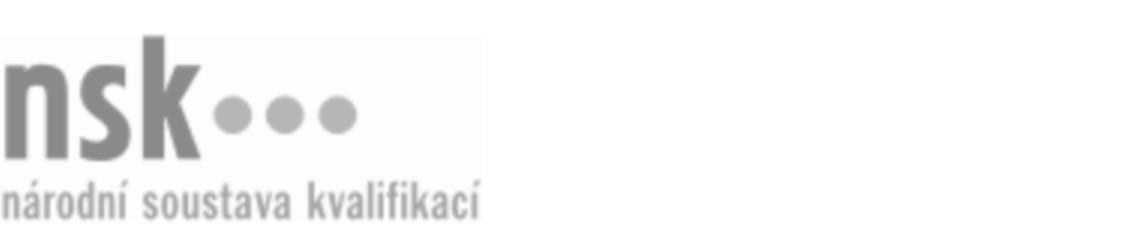 Autorizované osobyAutorizované osobyAutorizované osobyAutorizované osobyAutorizované osobyAutorizované osobyAutorizované osobyAutorizované osobyZedník/zednice (kód: 36-020-H) Zedník/zednice (kód: 36-020-H) Zedník/zednice (kód: 36-020-H) Zedník/zednice (kód: 36-020-H) Zedník/zednice (kód: 36-020-H) Zedník/zednice (kód: 36-020-H) Zedník/zednice (kód: 36-020-H) Zedník/zednice (kód: 36-020-H) Autorizující orgán:Autorizující orgán:Ministerstvo průmyslu a obchoduMinisterstvo průmyslu a obchoduMinisterstvo průmyslu a obchoduMinisterstvo průmyslu a obchoduMinisterstvo průmyslu a obchoduMinisterstvo průmyslu a obchoduMinisterstvo průmyslu a obchoduMinisterstvo průmyslu a obchoduMinisterstvo průmyslu a obchoduMinisterstvo průmyslu a obchoduMinisterstvo průmyslu a obchoduMinisterstvo průmyslu a obchoduSkupina oborů:Skupina oborů:Stavebnictví, geodézie a kartografie (kód: 36)Stavebnictví, geodézie a kartografie (kód: 36)Stavebnictví, geodézie a kartografie (kód: 36)Stavebnictví, geodézie a kartografie (kód: 36)Stavebnictví, geodézie a kartografie (kód: 36)Stavebnictví, geodézie a kartografie (kód: 36)Povolání:Povolání:ZedníkZedníkZedníkZedníkZedníkZedníkZedníkZedníkZedníkZedníkZedníkZedníkKvalifikační úroveň NSK - EQF:Kvalifikační úroveň NSK - EQF:333333Platnost standarduPlatnost standarduPlatnost standarduPlatnost standarduPlatnost standarduPlatnost standarduPlatnost standarduPlatnost standarduStandard je platný od: 21.10.2022Standard je platný od: 21.10.2022Standard je platný od: 21.10.2022Standard je platný od: 21.10.2022Standard je platný od: 21.10.2022Standard je platný od: 21.10.2022Standard je platný od: 21.10.2022Standard je platný od: 21.10.2022Zedník/zednice,  29.03.2024 8:59:31Zedník/zednice,  29.03.2024 8:59:31Zedník/zednice,  29.03.2024 8:59:31Zedník/zednice,  29.03.2024 8:59:31Zedník/zednice,  29.03.2024 8:59:31Strana 1 z 2Strana 1 z 2Autorizované osobyAutorizované osobyAutorizované osobyAutorizované osobyAutorizované osobyAutorizované osobyAutorizované osobyAutorizované osobyAutorizované osobyAutorizované osobyAutorizované osobyAutorizované osobyAutorizované osobyAutorizované osobyAutorizované osobyAutorizované osobyNázevNázevNázevNázevNázevNázevKontaktní adresaKontaktní adresa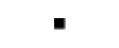 Akademie řemesel Praha - Střední škola technickáAkademie řemesel Praha - Střední škola technickáAkademie řemesel Praha - Střední škola technickáAkademie řemesel Praha - Střední škola technickáAkademie řemesel Praha - Střední škola technickáZelený pruh 1294/52, 14708 PrahaZelený pruh 1294/52, 14708 PrahaAkademie řemesel Praha - Střední škola technickáAkademie řemesel Praha - Střední škola technickáAkademie řemesel Praha - Střední škola technickáAkademie řemesel Praha - Střední škola technickáAkademie řemesel Praha - Střední škola technickáZelený pruh 1294/52, 14708 PrahaZelený pruh 1294/52, 14708 PrahaZelený pruh 1294/52, 14708 PrahaZelený pruh 1294/52, 14708 PrahaIntegrovaná střední škola Rakovník, příspěvková organizace Integrovaná střední škola Rakovník, příspěvková organizace Integrovaná střední škola Rakovník, příspěvková organizace Integrovaná střední škola Rakovník, příspěvková organizace Integrovaná střední škola Rakovník, příspěvková organizace Lubenská 2309, 26901 Rakovník IILubenská 2309, 26901 Rakovník IIIntegrovaná střední škola Rakovník, příspěvková organizace Integrovaná střední škola Rakovník, příspěvková organizace Integrovaná střední škola Rakovník, příspěvková organizace Integrovaná střední škola Rakovník, příspěvková organizace Integrovaná střední škola Rakovník, příspěvková organizace Lubenská 2309, 26901 Rakovník IILubenská 2309, 26901 Rakovník IILubenská 2309, 26901 Rakovník IILubenská 2309, 26901 Rakovník IIIVEX, s.r.o.IVEX, s.r.o.IVEX, s.r.o.IVEX, s.r.o.IVEX, s.r.o.Lohniského 848/17, 15200 Praha 5Lohniského 848/17, 15200 Praha 5IVEX, s.r.o.IVEX, s.r.o.IVEX, s.r.o.IVEX, s.r.o.IVEX, s.r.o.Lohniského 848/17, 15200 Praha 5Lohniského 848/17, 15200 Praha 5Lohniského 848/17, 15200 Praha 5Lohniského 848/17, 15200 Praha 5m Architekt Plzeň s.r.o.m Architekt Plzeň s.r.o.m Architekt Plzeň s.r.o.m Architekt Plzeň s.r.o.m Architekt Plzeň s.r.o.Přehradní 566/13, 32100 PlzeňPřehradní 566/13, 32100 PlzeňStřední odborná škola a Střední odborné učiliště Neratovice, Školní 664Střední odborná škola a Střední odborné učiliště Neratovice, Školní 664Střední odborná škola a Střední odborné učiliště Neratovice, Školní 664Střední odborná škola a Střední odborné učiliště Neratovice, Školní 664Střední odborná škola a Střední odborné učiliště Neratovice, Školní 664Školní 664, 27711 NeratoviceŠkolní 664, 27711 NeratoviceStřední odborná škola a Střední odborné učiliště Neratovice, Školní 664Střední odborná škola a Střední odborné učiliště Neratovice, Školní 664Střední odborná škola a Střední odborné učiliště Neratovice, Školní 664Střední odborná škola a Střední odborné učiliště Neratovice, Školní 664Střední odborná škola a Střední odborné učiliště Neratovice, Školní 664Školní 664, 27711 NeratoviceŠkolní 664, 27711 NeratoviceStřední odborná škola a Střední odborné učiliště, Písek, Komenského 86Střední odborná škola a Střední odborné učiliště, Písek, Komenského 86Střední odborná škola a Střední odborné učiliště, Písek, Komenského 86Střední odborná škola a Střední odborné učiliště, Písek, Komenského 86Střední odborná škola a Střední odborné učiliště, Písek, Komenského 86Komenského 86, 39701 PísekKomenského 86, 39701 PísekStřední odborná škola a Střední odborné učiliště, Písek, Komenského 86Střední odborná škola a Střední odborné učiliště, Písek, Komenského 86Střední odborná škola a Střední odborné učiliště, Písek, Komenského 86Střední odborná škola a Střední odborné učiliště, Písek, Komenského 86Střední odborná škola a Střední odborné učiliště, Písek, Komenského 86Komenského 86, 39701 PísekKomenského 86, 39701 PísekStřední odborné učiliště DAKOL, s.r.o.Střední odborné učiliště DAKOL, s.r.o.Střední odborné učiliště DAKOL, s.r.o.Střední odborné učiliště DAKOL, s.r.o.Střední odborné učiliště DAKOL, s.r.o.Petrovice u Karviné  570, 73572 Petrovice u KarvinéPetrovice u Karviné  570, 73572 Petrovice u KarvinéStřední odborné učiliště DAKOL, s.r.o.Střední odborné učiliště DAKOL, s.r.o.Střední odborné učiliště DAKOL, s.r.o.Střední odborné učiliště DAKOL, s.r.o.Střední odborné učiliště DAKOL, s.r.o.Petrovice u Karviné  570, 73572 Petrovice u KarvinéPetrovice u Karviné  570, 73572 Petrovice u KarvinéPetrovice u Karviné  570, 73572 Petrovice u KarvinéPetrovice u Karviné  570, 73572 Petrovice u KarvinéStřední odborné učiliště stavební, Benešov, Jana Nohy 1302Střední odborné učiliště stavební, Benešov, Jana Nohy 1302Střední odborné učiliště stavební, Benešov, Jana Nohy 1302Střední odborné učiliště stavební, Benešov, Jana Nohy 1302Střední odborné učiliště stavební, Benešov, Jana Nohy 1302Jana Nohy 1302, 25601 BenešovJana Nohy 1302, 25601 BenešovJana Nohy 1302, 25601 BenešovJana Nohy 1302, 25601 BenešovStřední průmyslová škola stavební PardubiceStřední průmyslová škola stavební PardubiceStřední průmyslová škola stavební PardubiceStřední průmyslová škola stavební PardubiceStřední průmyslová škola stavební PardubiceSokolovská 150, 53354 RybitvíSokolovská 150, 53354 RybitvíStřední průmyslová škola stavební PardubiceStřední průmyslová škola stavební PardubiceStřední průmyslová škola stavební PardubiceStřední průmyslová škola stavební PardubiceStřední průmyslová škola stavební PardubiceSokolovská 150, 53354 RybitvíSokolovská 150, 53354 RybitvíStřední škola Jeronýmova České Budějovice, s.r.o.Střední škola Jeronýmova České Budějovice, s.r.o.Střední škola Jeronýmova České Budějovice, s.r.o.Střední škola Jeronýmova České Budějovice, s.r.o.Střední škola Jeronýmova České Budějovice, s.r.o.Jeronýmova 28/22, 37001 České BudějoviceJeronýmova 28/22, 37001 České BudějoviceStřední škola Jeronýmova České Budějovice, s.r.o.Střední škola Jeronýmova České Budějovice, s.r.o.Střední škola Jeronýmova České Budějovice, s.r.o.Střední škola Jeronýmova České Budějovice, s.r.o.Střední škola Jeronýmova České Budějovice, s.r.o.Jeronýmova 28/22, 37001 České BudějoviceJeronýmova 28/22, 37001 České BudějoviceJeronýmova 28/22, 37001 České BudějoviceJeronýmova 28/22, 37001 České BudějoviceStřední škola polytechnická Brno, Jílová, příspěvková organizaceStřední škola polytechnická Brno, Jílová, příspěvková organizaceStřední škola polytechnická Brno, Jílová, příspěvková organizaceStřední škola polytechnická Brno, Jílová, příspěvková organizaceStřední škola polytechnická Brno, Jílová, příspěvková organizaceJílová 164/36G, 63900 BrnoJílová 164/36G, 63900 BrnoStřední škola polytechnická, Olomouc, Rooseveltova 79Střední škola polytechnická, Olomouc, Rooseveltova 79Střední škola polytechnická, Olomouc, Rooseveltova 79Střední škola polytechnická, Olomouc, Rooseveltova 79Střední škola polytechnická, Olomouc, Rooseveltova 79Rooseveltova 472, 77900 OlomoucRooseveltova 472, 77900 OlomoucStřední škola polytechnická, Olomouc, Rooseveltova 79Střední škola polytechnická, Olomouc, Rooseveltova 79Střední škola polytechnická, Olomouc, Rooseveltova 79Střední škola polytechnická, Olomouc, Rooseveltova 79Střední škola polytechnická, Olomouc, Rooseveltova 79Rooseveltova 472, 77900 OlomoucRooseveltova 472, 77900 OlomoucRooseveltova 472, 77900 OlomoucRooseveltova 472, 77900 OlomoucStřední škola stavební a dřevozpracující, Ostrava, příspěvková organizaceStřední škola stavební a dřevozpracující, Ostrava, příspěvková organizaceStřední škola stavební a dřevozpracující, Ostrava, příspěvková organizaceStřední škola stavební a dřevozpracující, Ostrava, příspěvková organizaceStřední škola stavební a dřevozpracující, Ostrava, příspěvková organizaceU Studia 2654/33, 70030 OstravaU Studia 2654/33, 70030 OstravaU Studia 2654/33, 70030 OstravaU Studia 2654/33, 70030 OstravaStřední škola stavební JihlavaStřední škola stavební JihlavaStřední škola stavební JihlavaStřední škola stavební JihlavaStřední škola stavební JihlavaŽižkova 1939, 58601 JihlavaŽižkova 1939, 58601 JihlavaStřední škola stavební JihlavaStřední škola stavební JihlavaStřední škola stavební JihlavaStřední škola stavební JihlavaStřední škola stavební JihlavaŽižkova 1939, 58601 JihlavaŽižkova 1939, 58601 JihlavaStřední škola stavebních řemesel Brno - Bosonohy, příspěvková organizaceStřední škola stavebních řemesel Brno - Bosonohy, příspěvková organizaceStřední škola stavebních řemesel Brno - Bosonohy, příspěvková organizaceStřední škola stavebních řemesel Brno - Bosonohy, příspěvková organizaceStřední škola stavebních řemesel Brno - Bosonohy, příspěvková organizacePražská 636/38b, 64200 Brno - BosonohyPražská 636/38b, 64200 Brno - BosonohyStřední škola stavebních řemesel Brno - Bosonohy, příspěvková organizaceStřední škola stavebních řemesel Brno - Bosonohy, příspěvková organizaceStřední škola stavebních řemesel Brno - Bosonohy, příspěvková organizaceStřední škola stavebních řemesel Brno - Bosonohy, příspěvková organizaceStřední škola stavebních řemesel Brno - Bosonohy, příspěvková organizacePražská 636/38b, 64200 Brno - BosonohyPražská 636/38b, 64200 Brno - BosonohyPražská 636/38b, 64200 Brno - BosonohyPražská 636/38b, 64200 Brno - BosonohyStřední škola strojní, stavební a dopravní, Liberec, příspěvková organizaceStřední škola strojní, stavební a dopravní, Liberec, příspěvková organizaceStřední škola strojní, stavební a dopravní, Liberec, příspěvková organizaceStřední škola strojní, stavební a dopravní, Liberec, příspěvková organizaceStřední škola strojní, stavební a dopravní, Liberec, příspěvková organizaceJeštědská 358/16, 46008 Liberec VIII - Dolní HanychovJeštědská 358/16, 46008 Liberec VIII - Dolní HanychovJeštědská 358/16, 46008 Liberec VIII - Dolní HanychovJeštědská 358/16, 46008 Liberec VIII - Dolní HanychovStřední škola technická, Přerov, Kouřílkova 8Střední škola technická, Přerov, Kouřílkova 8Střední škola technická, Přerov, Kouřílkova 8Střední škola technická, Přerov, Kouřílkova 8Střední škola technická, Přerov, Kouřílkova 8Kouřílkova 1028, 75002 PřerovKouřílkova 1028, 75002 PřerovStřední škola technická, Přerov, Kouřílkova 8Střední škola technická, Přerov, Kouřílkova 8Střední škola technická, Přerov, Kouřílkova 8Střední škola technická, Přerov, Kouřílkova 8Střední škola technická, Přerov, Kouřílkova 8Kouřílkova 1028, 75002 PřerovKouřílkova 1028, 75002 PřerovStřední škola technických oborů, Havířov-Šumbark, Lidická 1a/600, příspěvková organizaceStřední škola technických oborů, Havířov-Šumbark, Lidická 1a/600, příspěvková organizaceStřední škola technických oborů, Havířov-Šumbark, Lidická 1a/600, příspěvková organizaceStřední škola technických oborů, Havířov-Šumbark, Lidická 1a/600, příspěvková organizaceStřední škola technických oborů, Havířov-Šumbark, Lidická 1a/600, příspěvková organizaceLidická 600/1a, 73601 Havířov - Šumbark Lidická 600/1a, 73601 Havířov - Šumbark Střední škola technických oborů, Havířov-Šumbark, Lidická 1a/600, příspěvková organizaceStřední škola technických oborů, Havířov-Šumbark, Lidická 1a/600, příspěvková organizaceStřední škola technických oborů, Havířov-Šumbark, Lidická 1a/600, příspěvková organizaceStřední škola technických oborů, Havířov-Šumbark, Lidická 1a/600, příspěvková organizaceStřední škola technických oborů, Havířov-Šumbark, Lidická 1a/600, příspěvková organizaceLidická 600/1a, 73601 Havířov - Šumbark Lidická 600/1a, 73601 Havířov - Šumbark Vyšší odborná škola stavební a Střední škola stavební Vysoké MýtoVyšší odborná škola stavební a Střední škola stavební Vysoké MýtoVyšší odborná škola stavební a Střední škola stavební Vysoké MýtoVyšší odborná škola stavební a Střední škola stavební Vysoké MýtoVyšší odborná škola stavební a Střední škola stavební Vysoké MýtoKomenského 1, 56601 Vysoké MýtoKomenského 1, 56601 Vysoké MýtoKomenského 1, 56601 Vysoké MýtoKomenského 1, 56601 Vysoké MýtoZedník/zednice,  29.03.2024 8:59:31Zedník/zednice,  29.03.2024 8:59:31Zedník/zednice,  29.03.2024 8:59:31Zedník/zednice,  29.03.2024 8:59:31Zedník/zednice,  29.03.2024 8:59:31Strana 2 z 2Strana 2 z 2